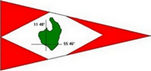 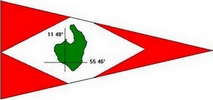 Orø Bådelaug Sejladsudvalget arrangerer:Orø Rundt Singlehand KM 2016Lørdag d. 28. maj 2016. Klokken 10.00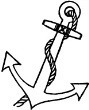 Start og mål ved Orø Havn.Kapsejladsen afvikles efter DH og med respitstart. Første båd starter klokken 10:00.Skippermøde klokken 09:00 i klubhuset på Orø Havn. Sejladsen er for alle DH-både. Bemærk: Et enkeltbådsløb uden yderligere løbsinddeling. Alle mod alle.Sejladsen er distancesejlads med start og mål på Orø. Denne sejlads er en del af kredsmesterskabet. 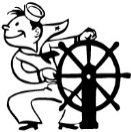                                  Her gælder det om at vinde og samle point til stillingen i kredsen.En helt almindelig kapsejlads..Førstepræmien vil mindst være vores vandrepokal, der indehaves af Niels Ulstrup Holbæk. Igen i år med vandrepokalen ingen vil have: Sidst i mål ”vinder” Dykkeren.Vinderen af kapsejladsen trækker desuden præmien: ”En anselig flaske whisky” til én af de fuldførende både – ALLE fuldførende både deltager i lodtrækningen om en 4.5l flaske whiskey.Deltagelse, præmier og muligheden for at vinde en stor flaske whisky m.m. er inkluderet i startgebyret på: 150,- pr. båd, der betales ved ankomst til skippermødet.Tilmeldte både opslås på kapsejler.dk så snart tilmeldingerne løber ind.Sidste tilmeldingsfrist d. 26.5. 2016 klokken 21.00.Sejladsen er i Isefjordkredsens kalender. Klubber der kommer undervejrs med denne invitation er velkomne. Sejladsudvalget Orø Bådelaug